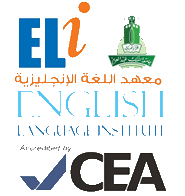 Student’s Name: _____________	Level: _______________________   Section: ___________________Grammar Section )Units 5-9  )Questions: Fill in the blank with the correct form.1.  My friend _______________   to visit me tonight, but her car broke down. So she couldn’t come after all. (go)2.  I feel like _______________  ice cream for dessert, what about you? (eat)3. My brother is 164cm tall, and my sister is 162cm tall.  My brother is _______________  than my sister. (marginally / tall)4. Hmm, I see some dark clouds in the sky….it _______________  . (might / rain)5.  My aunt is 162cm tall and my sister is also 162cm tall.  My sister is _______________  my aunt. (just / tall)Circle the best answer.6. She looks just like you!  She _______________  the sister you told me about.   	a.  must be   	b.  might to be   	c.  can’t be7.  If we __ _____________so tired, we would finish the movie.  	a.  couldn’t  	b. might  	c.  weren’t8.  A.  I’d like some tea, please.     B.  Okay, I _______________ you some tea as soon as the water is hot.	a.  might get	b.  will get	c. was supposed to get9. I can’t face _______________ to school on Sunday.  I want to stay on vacation longer!	a. going	b. go	c. to go10. My friend got top marks and so did I; therefore, my friend is_______________ I am.	a. far smarter 	b. just as smart as	c. nearly smartVocabulary Section	(Units 5-9)Choose from the following words to complete the sentences below.Questions:	1. There’s _______________  looking for the remote.  Ahmed took it into the other room.2. One of our neighbors is a _______________  guy, he’s always complaining and unhappy.3. My father wants me to _______________  just 300 riyals a month!4. Why don’t you _______________  smoking?  It would be better for your health.5. The torch doesn’t work because the batteries are _______________  .6.  Let’s have salad _______________  pizza, because it’s healthier.no pointinstead ofsurvive ongive up miserableflat